Endangered Species Scavenger Hunt – World Book Kids
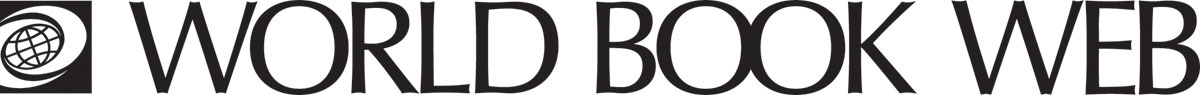 Learn about the world’s threatened animals and plants on the World Book Web. What are endangered species?____________________________________________________________________________________________________________________________Name two endangered animals?______________________________________________________________Name two endangered plants?______________________________________________________________When do scientists call a species ‘endangered’?____________________________________________________________________________________________________________________________What is the loss of a species called?______________________________________________________________How are people threatening species in the wild? ____________________________________________________________________________________________________________________________Why should endangered species be protected?____________________________________________________________________________________________________________________________How are endangered animals and plants being protected?____________________________________________________________________________________________________________________________Learn more: Learn about conservation practices, here: http://www.worldbookonline.com/kids/home#article/ar830412 Learn about zoos and what they are doing to help conserve endangered animals, here: http://www.worldbookonline.com/kids/home#article/ar832252 Learn about Steve Irwin, the active educator and wildlife conservationist, here: http://www.worldbookonline.com/kids/home#article/ar832284 ANSWERS:Endangered species are plants and animals that are at risk of dying out and disappearing forever. Blue whales, giant pandas, orangutans, rhinoceroses, sea turtles, snow leopards, whooping cranes, and tigers.The running buffalo clover, Santa Cruz cypress, snakeroot, and many kinds of cactus. Plus the yellow hibiscus from Hawaii and the giant rafflesia of Southeast Asia.Scientists call a species endangered when it is expected to die off in less than 20 years unless it receives special protection. Extinction.People are endangering plants and animals through habitat destruction, overhunting and poaching, and introduced species. Endangered species should be protected because of the balance of nature. When a species disappears, it affects the other living things in the area. Endangered animals and plants are being protected through laws, zoos and botanical gardens. 